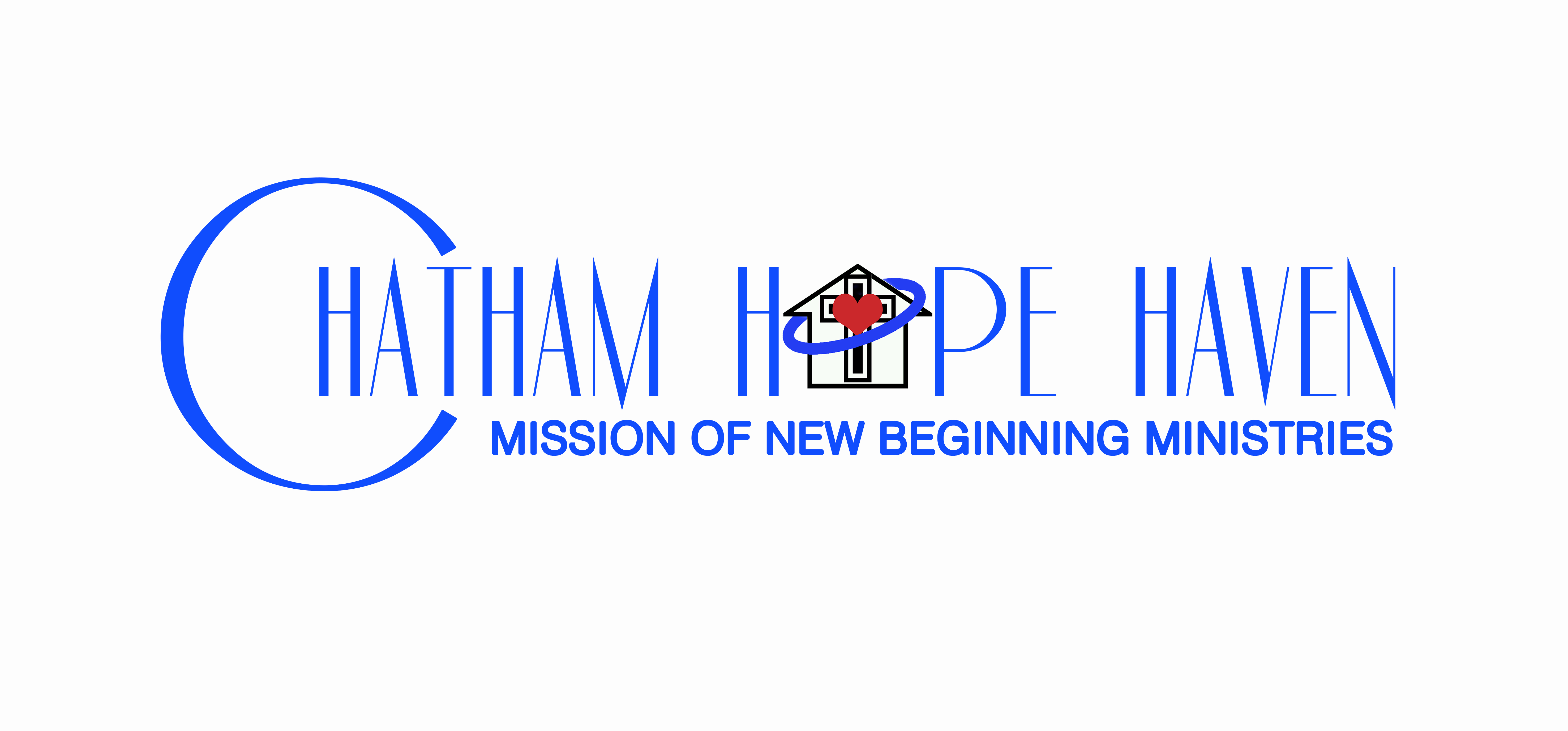 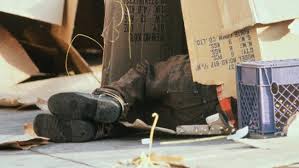 “What is Boxes & Blankets?”Boxes & Blankets is an annual event organized by Chatham Hope Haven.The event is held to help raise awareness and funds by supporters sleeping on the street overnight, with only blankets for warmth and boxes for shelter.With the growing homeless population in Chatham-Kent, we have made it our duty to bring light to the situation in hopes of increasing awareness, reducing the stigma towards those struggling with homelessness, acquiring new volunteers and raising funds to keep the haven open.